Module 1 Activity 2 Answer KeyConfidentiality: Preventing unauthorized users from reading or accessing information. (passwords, credit card numbers, etc.)Integrity: Ensuring that an unauthorized user has not altered information.Availability: Making sure that information can be accessed when needed by authorized users.  Vulnerability: A weakness in some aspect of a computer system that can be used to compromise a system during an attack.Exploit: The action of taking advantage of a vulnerability within a system.Risk: The likelihood of something being attacked by considering several factors like threat, vulnerability, and impact.Threat (computer security): A pending danger in a system, facilitated by a vulnerability. That if left unpatched can result in negative consequences. Impact: The measure of potential damage if a system or data is compromised by a security breach.Risk Assessment: The process of determining and evaluating how much resources need to be devoted to its protection.Script Kiddies:  Attackers that have little programming knowledge but use software on the Internet to attack other computers. A novice hacker. Virtual Machine: In essence, a VM is a computer emulation running within a computer. In later modules you will use your computer to create, manage and defend virtual machines found in the “cloud”.ISERink: The virtual arena that you will be using throughout the entirety of the IT-Adventures program. It is hard to understand merely from words so here is a quick map of the ISERink layout. 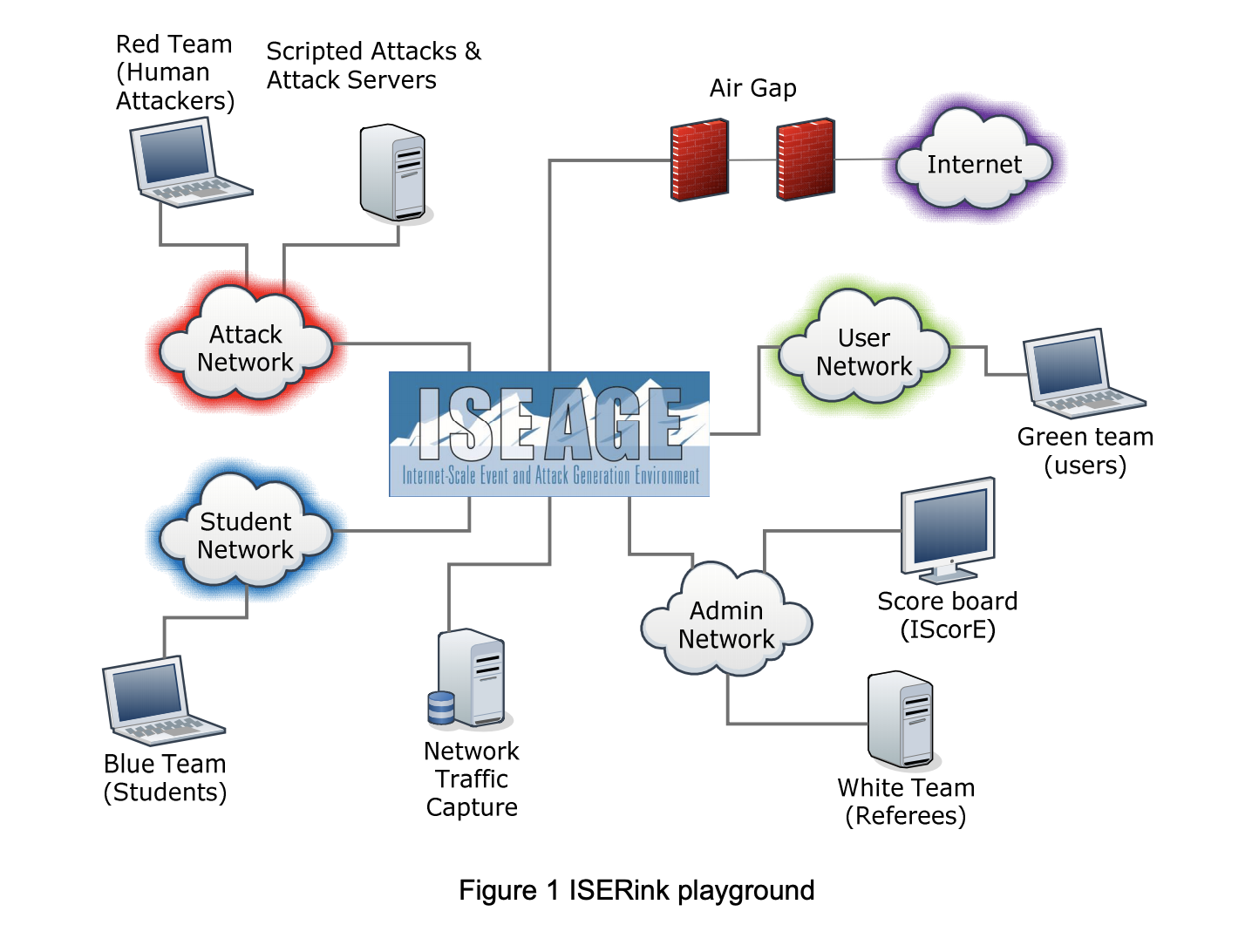 Within a Cyber Defense Competition there are a lot of different color teams. Blue Team: The people securing and keeping a close eye on their machines. You will be part of this team throughout the competition.Red Team: The “bad guys” trying to break into your machines. Usually security professionals that are experienced and know almost every trick in the book. Green Team: The “Neutral” team. This team is composed of normal users of the services that run on your computers. White Team: Security experts that have undergone training as both defenders and attackers. ISELab: 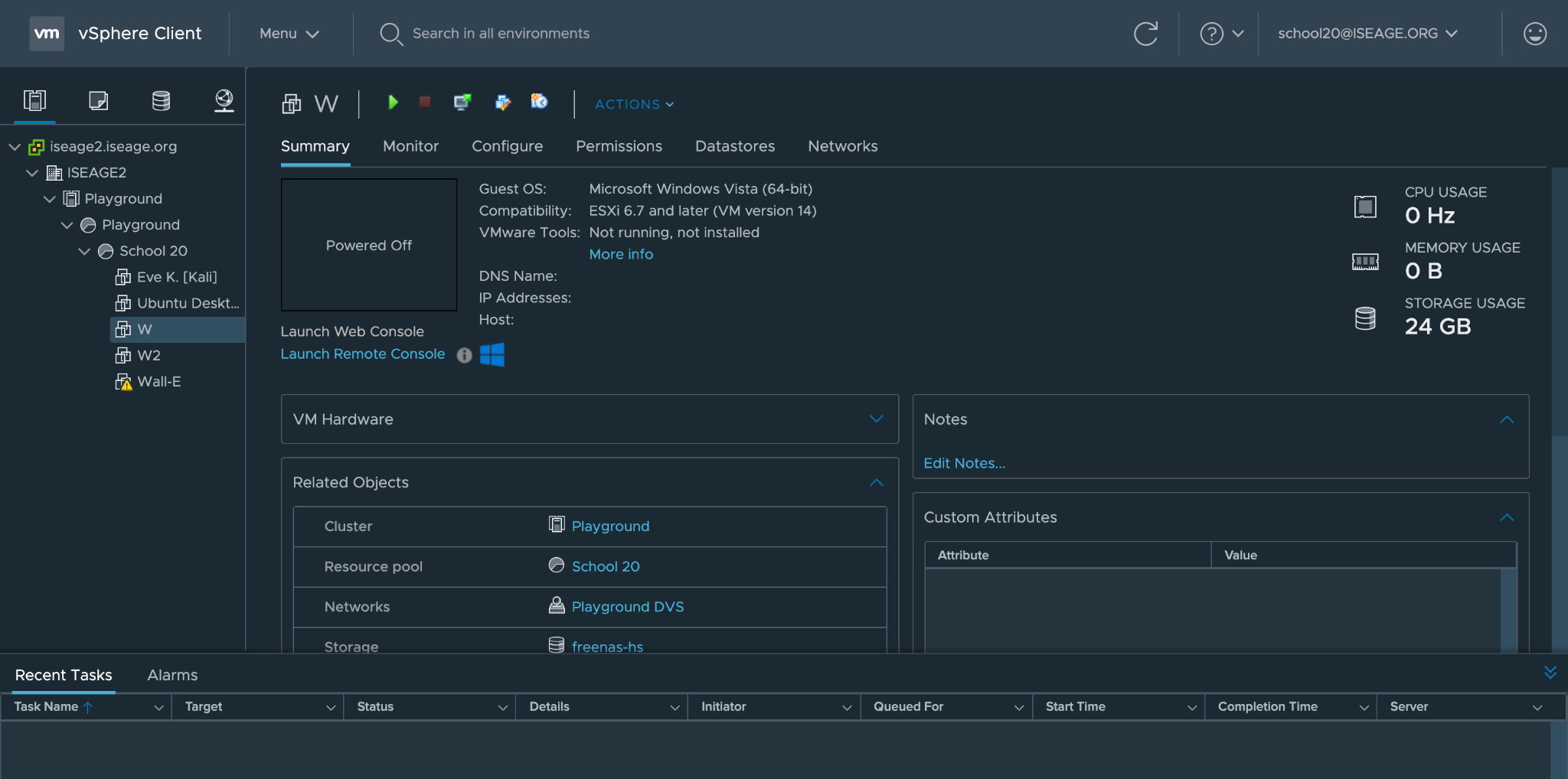 